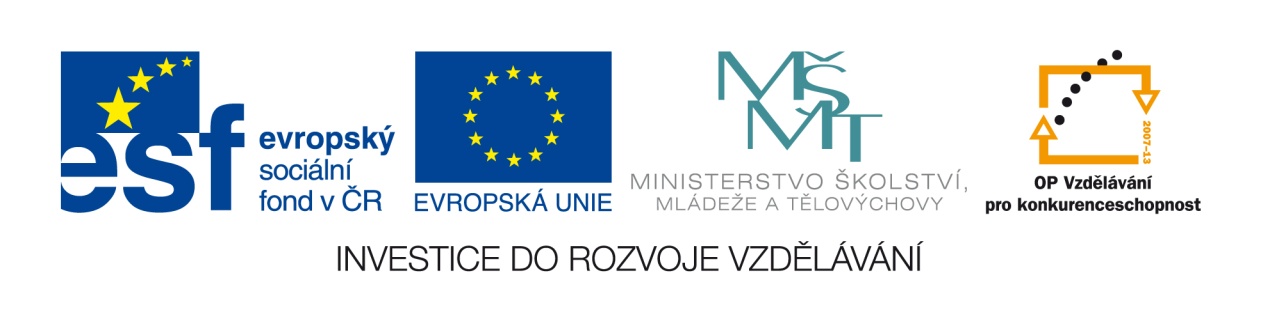 VOznámení o vyhlášení veřejné zakázky malého rozsahu – Dodávka elektrospotřebičů, výpočetní techniky a šicích strojů pro projekt Aktivační centraV rámci Individuálního projektu národního „Aktivační centra – vzdělávání pro těžce zdravotně postižené“, registrační číslo CZ.1.07/4.1.00/33.0014 byla dne 2. 4. 2013 vyhlášena veřejná zakázka malého rozsahu na dodávku elektrospotřebičů, výpočetní techniky a šicích strojů.Projekt je zaměřen na výuku osob s těžkým mentálním postižením v nově vzniklých Aktivačních centrech v 9 krajích ČR. Aktivační centra nabízejí výuku v kurzech:technické práce, práce s technickými materiály, pěstitelské práce, chovatelské práce, lidová řemesla, svět kolem nás a orientace v němVeřejná zakázka malého rozsahu je vyhlášena partnerem projektu Národním institutem pro další vzdělávání (zařízení pro další vzdělávání pedagogických pracovníků). Zakázka je rozdělena do 3 dílčích zakázek:Celková předpokládaná hodnota veřejné zakázky je 922 090,00 Kč bez DPHVeřejná zakázka je vyhlášena prostřednictvím elektronického tržiště TENDERMARKET (www.tendermarket.cz), ID T004/13V/00001833. Veškeré informace a přílohy k veřejné zakázce jsou umístěny na elektronickém tržišti.Veřejná zakázka je vyhlášena od 2. 4. 2013Lhůta pro podání nabídek končí 16. 4. 2013 15:00 hod.Pořadí částiNázev částiPředpokládaná hodnota v Kč (bez DPH)1Elektrospotřebiče302 470,002Výpočetní technika188 340,003Šicí stroj431 280,00